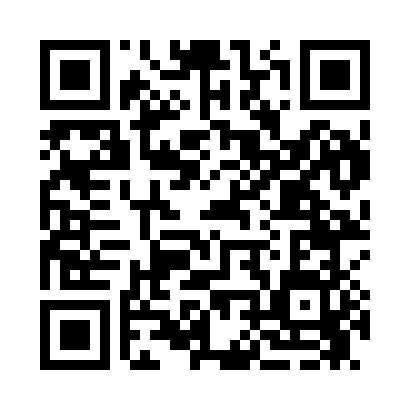 Prayer times for Crapo, Maryland, USAMon 1 Apr 2024 - Tue 30 Apr 2024High Latitude Method: Angle Based RulePrayer Calculation Method: Islamic Society of North AmericaAsar Calculation Method: ShafiPrayer times provided by https://www.salahtimes.comDateDayFajrSunriseDhuhrAsrMaghribIsha1Mon5:356:491:084:437:288:432Tue5:336:471:084:437:298:443Wed5:316:461:084:447:308:454Thu5:306:441:074:447:318:465Fri5:286:431:074:447:328:476Sat5:266:411:074:447:338:487Sun5:246:401:064:457:348:498Mon5:236:381:064:457:358:509Tue5:216:371:064:457:368:5110Wed5:196:351:064:457:378:5311Thu5:186:341:054:467:388:5412Fri5:166:321:054:467:398:5513Sat5:146:311:054:467:408:5614Sun5:136:291:054:467:408:5715Mon5:116:281:044:477:418:5816Tue5:096:271:044:477:429:0017Wed5:086:251:044:477:439:0118Thu5:066:241:044:477:449:0219Fri5:056:221:044:487:459:0320Sat5:036:211:034:487:469:0421Sun5:016:201:034:487:479:0622Mon5:006:181:034:487:489:0723Tue4:586:171:034:487:499:0824Wed4:576:161:034:497:509:0925Thu4:556:141:024:497:519:1026Fri4:536:131:024:497:529:1227Sat4:526:121:024:497:539:1328Sun4:506:111:024:507:549:1429Mon4:496:091:024:507:559:1530Tue4:476:081:024:507:569:17